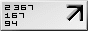 РазмерЕвропейские размерыОбъем грудиОбъем талииОбъем бедер42XS84639244S90699846M947310248L987710650XL102811105210685114541108911856114931225811796125601209912862123102130641261051336612910813568132112138